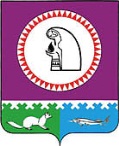 О внесении изменений в муниципальный правовой актВ целях привидения муниципальной программы «Развитие малого и среднего предпринимательства в Октябрьском районе период 2014 года по 2020 год », утвержденной постановлением администрации Октябрьского района от 03.10.2013 № 3586 (далее – Программа) в соответствие с подпрограммой VII государственной программы Ханты-Мансийского автономного округа - Югры «Социально-экономическое развитие, инвестиции и инновации Ханты-Мансийского автономном округа – Югры на 2014-2020 годы», утверждённой постановлением Правительства Ханты-Мансийского автономного округа – Югры от 09.10.2013 № 419-п:1. В заголовке, по всему тексту постановления и приложения к нему слова «период 2014 года по 2020 год» заменить словами «2014-2020 годы».2. Изложить Программу в новой редакции согласно приложению. 3. Опубликовать настоящее постановление в газете «Октябрьские вести».4.Настоящее постановление вступает в силу после опубликования и распространяется на правоотношения, возникшие с 01.01.2014.5. Контроль за выполнением постановления возложить на первого заместителя главы администрации Октябрьского района по экономике, финансам, инвестиционной политике Куклину Н.Г.Глава администрации Октябрьского района                                                    А.П. Куташова          Муниципальное образование Октябрьский районАДМИНИСТРАЦИЯ ОКТЯБРЬСКОГО РАЙОНАПОСТАНОВЛЕНИЕМуниципальное образование Октябрьский районАДМИНИСТРАЦИЯ ОКТЯБРЬСКОГО РАЙОНАПОСТАНОВЛЕНИЕМуниципальное образование Октябрьский районАДМИНИСТРАЦИЯ ОКТЯБРЬСКОГО РАЙОНАПОСТАНОВЛЕНИЕМуниципальное образование Октябрьский районАДМИНИСТРАЦИЯ ОКТЯБРЬСКОГО РАЙОНАПОСТАНОВЛЕНИЕМуниципальное образование Октябрьский районАДМИНИСТРАЦИЯ ОКТЯБРЬСКОГО РАЙОНАПОСТАНОВЛЕНИЕМуниципальное образование Октябрьский районАДМИНИСТРАЦИЯ ОКТЯБРЬСКОГО РАЙОНАПОСТАНОВЛЕНИЕМуниципальное образование Октябрьский районАДМИНИСТРАЦИЯ ОКТЯБРЬСКОГО РАЙОНАПОСТАНОВЛЕНИЕМуниципальное образование Октябрьский районАДМИНИСТРАЦИЯ ОКТЯБРЬСКОГО РАЙОНАПОСТАНОВЛЕНИЕМуниципальное образование Октябрьский районАДМИНИСТРАЦИЯ ОКТЯБРЬСКОГО РАЙОНАПОСТАНОВЛЕНИЕМуниципальное образование Октябрьский районАДМИНИСТРАЦИЯ ОКТЯБРЬСКОГО РАЙОНАПОСТАНОВЛЕНИЕ«21»января2014г.№108пгт. Октябрьскоепгт. Октябрьскоепгт. Октябрьскоепгт. Октябрьскоепгт. Октябрьскоепгт. Октябрьскоепгт. Октябрьскоепгт. Октябрьскоепгт. Октябрьскоепгт. Октябрьское